РАСПОРЯЖЕНИЕ № 11от 01 апреля  2014 года О создании комиссии по закупке товаров, работ и услуг для администрации сельского поселения Юмашевский сельсовет муниципального района Чекмагушевский район Республики Башкортостан     В соответствии с Федеральным законом №44 от  05 апреля 2013 года «О контрактной системе  в сфере закупок  товаров, работ, услуг для обеспечения государственных и муниципальных нужд» создать комиссию в следующем составе:Председатель комиссии:Тимофеев Геннадий Степанович – глава администрации сельского поселения Юмашевский сельсовет;Секретарь комиссии: Иванова Валентина Николаевна – главный бухгалтер централизованной бухгалтерии администрации сельского поселения Юмашевский сельсовет;Члены комиссии:Сайдякова Альбина Анатольевна – управляющий делами администрации сельского поселения Юмашевский сельсовет;Ахметова Светлана Мурзагареевна – специалист 1-й категории администрации сельского поселения Юмашевский сельсовет;Никифорова Татьяна Анатольевна – специалист администрации сельского поселения Юмашевский сельсовет;            Глава сельского поселения ________________ Г.С.ТимофеевБАШ[ОРТОСТАН  РЕСПУБЛИКА]ЫСА[МА{ОШ  РАЙОНЫ муниципаль районЫНЫ@   ЙОМАШ АУЫЛ СОВЕТЫ АУЫЛ  БИЛ^м^]Е  ХАКИМИ^ТЕ452227,  Йомаш ауылы,  Совет урамы,10тел. (34796) 27-2-69, 27-2-24  yumash_chek@ufamts.ru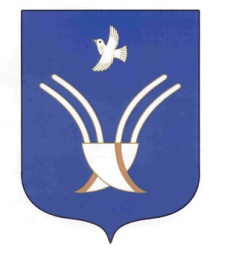 Администрация сельского поселения Юмашевский сельсоветмуниципального района Чекмагушевский район Республики Башкортостан452227, с.  Юмашево, ул.  Советская. 10 тел. (34796) 27-2-69, 27-2-24e-mail:  yumash_chek@ufamts.ru ОКПО 04281326     ОГРН 1060249000052    ИНН  0249005871ОКПО 04281326     ОГРН 1060249000052    ИНН  0249005871ОКПО 04281326     ОГРН 1060249000052    ИНН  0249005871